ЧЕРКАСЬКА ОБЛАСНА РАДАГОЛОВАР О З П О Р Я Д Ж Е Н Н Я09.04.2019                                                                                  № 166-рПро результати проведеннящорічної оцінки виконанняпосадовими особами місцевогосамоврядування виконавчого апаратуобласної ради покладених на нихобов’язків і завдань за 2018 рікВідповідно до статті 56 Закону України «Про місцеве самоврядування
в Україні», статті 17 Закону України «Про службу в органах місцевого самоврядування», Типового положення про проведення атестації посадових осіб місцевого самоврядування, затвердженого постановою Кабінету Міністрів України від 26.10.2001 № 1440, Загальних методичних рекомендацій щодо проведення щорічної оцінки виконання посадовими особами місцевого самоврядування покладених на них обов’язків і завдань, затверджених наказом Головного управління державної служби України від 30.06.2004 № 102,
із змінами і доповненнями, внесеними наказом Головного управління державної служби України від 23.12.2009 № 391, Порядку проведення щорічної оцінки виконання посадовими особами місцевого самоврядування покладених на них обов’язків і завдань, затвердженого розпорядженням голови обласної ради від 18.01.2010 № 3-р, розпорядження голови обласної ради від 17.01.2019 № 40-р «Про проведення щорічної оцінки виконання посадовими особами місцевого самоврядування виконавчого апарату обласної ради покладених
на них обов’язків і завдань за 2018 рік»:1. Затвердити:1.1. Результати проведення щорічної оцінки виконання посадовими особами місцевого самоврядування виконавчого апарату обласної ради покладених на них обов’язків і завдань за 2018 рік згідно з додатком 1.1.2. Узагальнені дані про результати проведення щорічної оцінки виконання посадовими особами місцевого самоврядування виконавчого апарату обласної ради покладених на них обов’язків і завдань за 2018 рік згідно з додатком 2.2. Посадовим особам виконавчого апарату обласної ради дотримуватися
в роботі висновків, пропозицій та рекомендацій безпосередніх керівників.3. Керівнику секретаріату обласної ради, керівникам структурних підрозділів виконавчого апарату обласної ради: 3.1. Врахувати результати щорічної оцінки при проведенні атестації посадових осіб виконавчого апарату обласної ради, розгляді питань просування по службі, встановленні передбачених законодавством надбавок, премій
або зміні їх розміру.3.2. Забезпечити постійний контроль за станом виконання службових обов’язків підлеглими посадовими особами.4. Контроль за виконанням розпорядження залишаю за собою.Перший заступник голови                                                                  В. ТарасенкоДодаток 1 до розпорядження голови обласної ради 09.04.2019 № 166-рРезультатипроведення щорічної оцінки виконання посадовими особами місцевого самоврядування виконавчого апарату обласної ради покладених на них обов’язків і завдань за 2018 рікКерівник секретаріату                                                                       Б. ПаніщевДодаток 2 до розпорядження голови обласної ради 09.04.2019 № 166-рУзагальнені дані про результати проведення щорічної оцінки виконання посадовими особами місцевого самоврядування виконавчого апарату обласної ради покладених на них обов’язків і завдань за 2018 рікНа кінець січня 2019 року облікова кількість штатних працівників виконавчого апарату обласної ради становила 39 осіб. З них 7 осіб не підлягали щорічному оцінюванню: 2 працівника патронатної служби, 1 особа, яка знаходиться у відпустці по догляду за дитиною, 3 особи, які перебувають
на займаній посаді менше одного року, та перший заступник голови обласної ради.Усього у виконавчому апараті обласної ради щорічну оцінку пройшли
32 посадові особи.Результати щорічної оцінки показали, що посадові особи виконавчого апарату обласної ради добросовісно виконують свої службові обов’язки.
За результатами щорічної оцінки 24 особи (що складає 75 %) одержали оцінку «висока», 8 осіб (25 %) – «добра».Безпосередніми керівниками, за наслідками обговорення результатів щорічної оцінки виконання посадовими особами виконавчого апарату обласної ради посадових обов’язків і завдань, надано такі пропозиції:- зарахувати до кадрового резерву на вищу посаду Козіну Ларису Борисівну, головного спеціаліста юридичного відділу виконавчого апарату обласної ради;- пройти підвищення кваліфікації Сундуковій Тетяні Олександрівні, головному спеціалісту відділу обліку та використання майна управління майном виконавчого апарату обласної ради; Юрчик Людмилі Миколаївні, начальнику відділу патронатної служби виконавчого апарату обласної ради
та Прилуцькій Ользі Петрівні, заступнику начальника відділу патронатної служби виконавчого апарату обласної ради за темою «Ділова українська мова»;- підвищити відсоток преміювання Москалюк Тетяні Іванівні, головному спеціалісту відділу обліку та використання майна управління майном виконавчого апарату обласної ради.Керівник секретаріату                                                                     Б. Паніщев№з/пПІППосадаПідсумко-ва оцінка1БЕРЕЗА Марина Василівнаголовний спеціаліст організаційного відділувисока2БІЛИК Сніжана Михайлівнаголовний спеціаліст організаційного відділувисока3БРЕУС Ольга Володимирівнаначальник організаційного відділувисока4ГЕЛЕВЕРЯОльга Іванівназаступник начальника організаційного відділувисока5ГОМАЗ Валентина Віталіївнаголовний спеціаліст юридичного відділувисока6ГОРНАНаталія Василівназаступник керівника секретаріату, начальник загального відділувисока7ГРИЦАЧЕНКО Сергій Миколайовичголовний спеціаліст організаційного відділудобра8ДАВИДЕНКОСвітлана Миколаївнаголовний спеціаліст фінансово-господарського відділувисока9ДЕНЖАНСЬКА
Ольга Сергіївнаголовний спеціаліст юридичного відділувисока10ДУДНИК Наталія Дмитрівнаначальник відділу обліку та використання майна управління майномвисока11ЗАГРЕБЕЛЬНИЙ Юрій Олексійович завідувач сектору комп’ютерного забезпечення загального відділувисока12ЗАГУМЕННАЮлія Володимирівнаголовний спеціаліст організаційного відділудобра13КАПРАЛОВЮрій Геннадійовичголовний спеціаліст організаційного відділудобра14КОЗІНА Лариса Борисівнаголовний спеціаліст юридичного відділувисока15МАЗУРЛюдмила Олегівнаначальник юридичного відділувисока16МОРОЗАліна Анатоліївназавідувач сектору контролю загального відділувисока17МОСКАЛЮКТетяна Іванівнаголовний спеціаліст відділу обліку та використання майна управління майномвисока18НЕЛЕЗЕНКОНіна Петрівназавідувач сектору з питань оренди управління майномвисока19ОРЛЕНКООлена Василівнаголовний спеціаліст загального відділувисока20ПЕТРОВ Віталій Олександровичначальник управління майномдобра21ПИЛИПЕНКО Федір Івановичголовний спеціаліст, пресс-секретар відділу патронатної службивисока22ПРИЛУЦЬКАОльга Петрівназаступник начальника відділу патронатної службивисока23РАДЧЕНКОЛариса Григорівнаначальник фінансово-господарського відділу, головний бухгалтердобра24СИНІЛЬНИКТетяна Іванівназаступник начальника загального відділувисока25СМІЛЯНЕЦЬСвітлана Віталіївна провідний спеціаліст загального відділувисока26СУНДУКОВА Тетяна Олександрівнаголовний спеціаліст відділу обліку та використання майна управління майномдобра27ХОТИНСЬКИЙ Дмитро Юрійовичпровідний спеціаліст фінансово-господарського відділувисока28ЩЕРБАК Оксана Миколаївнапровідний спеціаліст загального відділувисока29ЩОЛОКОВААнна Юріївнаголовний спеціаліст сектору з питань оренди управління майномдобра30ЮРЧИК Людмила Миколаївнаначальник відділу патронатної службидобра31ЯНИШПІЛЬСЬКАВікторія Григорівнаголовний спеціаліст фінансово-господарського відділувисока32ЯТЧЕНКО Тетяна Павлівнаголовний спеціаліст загального відділувисока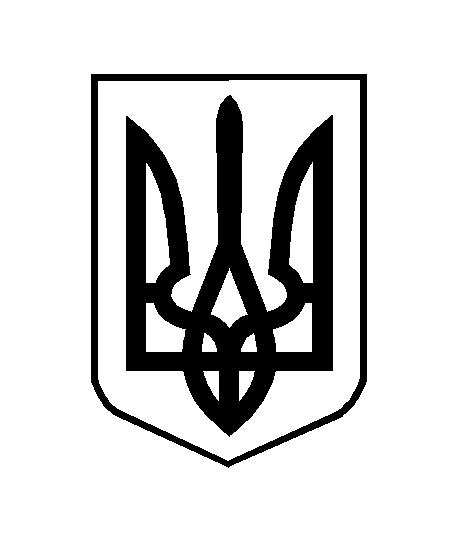 